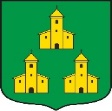 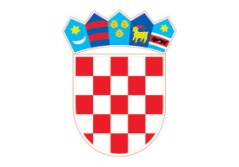             REPUBLIKA HRVATSKABJELOVARSKO – BILOGORSKA ŽUPANIJA           OPĆINA VELIKA PISANICA            JEDINSTVENI UPRAVNI ODJELPRIJAVNICA- dodjela jednokratne novčane pomoći za redovne i izvanredne studente sa područja                općine Velika Pisanica -OSOBNI PODACIIme i prezime	 	Adresa prebivališta	 	Mjesto i datum rođenja	 	Telefon/Mobitel	 	OIB	 	PODACI O UPISANOM FAKULTETUNaziv fakulteta i sjedište	 	Naziv zanimanja - smjera	 	Upisan/a na godinu studija (zaokružiti)	1.	2.	3.	4.	5.	6.	-apsolventUkupno trajanje upisanog studija	 	godina/e.UZ PRIJAVNICU PRILAŽEM SLIJEDEĆE POTVRDE:uvjerenje o upisu u akademsku godinu 2018./2019. presliku važeće osobne iskaznicepresliku kartice tekućeg računa, žiro-računa ili štedne knjižice sa vidljivim brojem računa.Potpisom ove prijavnice student/ica potvrđuje, pod materijalnom i kaznenom odgovornošću da su podaci navedeni u ovoj prijavnici istiniti.U Velikoj Pisanici, 	 2019. godine(vlastoručni potpis)